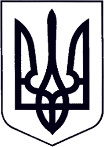 У К Р А Ї Н АЗАКАРПАТСЬКА ОБЛАСТЬМУКАЧІВСЬКА МІСЬКА РАДАВИКОНАВЧИЙ КОМІТЕТР І Ш Е Н Н Я11.06.2019	 		                     Мукачево                                                № 156Про реєстрацію народження  та влаштування дитини.Розглянувши 30.05.2019 року на засіданні міської комісії з питань захисту прав дитини Акт закладу охорони здоров'я та органу внутрішніх справ України № 1357/08-04 від 22.05.2019 року про дитину, покинуту у відділенні патології новонароджених Обласної дитячої лікарні, враховуючи відсутність реєстрації її народження, з метою захисту прав на соціальний захист та належні умови утримання та виховання, відповідно до частини 2 статті 135 Сімейного кодексу України, пункту 69 «Порядку провадження органами опіки та піклування діяльності, пов’язаної із захистом прав дитини», затвердженого Постановою Кабінету Міністрів України від 24.09.2008р № 866 « Питання діяльності органів опіки та піклування, пов’язаної із захистом прав дитини», керуючись ст. 40, ч.1 ст.52, ч.6 ст. 59 Закону України «Про місцеве самоврядування в Україні», виконавчий комітет Мукачівської міської ради вирішив:1.	Доручити службі у справах дітей виконавчого комітету Мукачівської міської ради провести у Мукачівському міському відділі державної реєстрації актів цивільного стану реєстрацію народження дитини, покинутої у відділенні патологій новонароджених Обласної дитячої лікарні, в м. Мукачево, вул. Франка Івана, 39.2.	В актовому записі про народження дитини: в графі прізвище зазначити *** в графі ім’я – ***, в графі по-батькові – Васильович, дату народження вказати *** року, відповідно до Акту закладу охорони здоров'я та органу внутрішніх справ України про дитину, покинуту в пологовому будинку, іншому закладі охорони здоров'я № 1357/08-04 від 22.05.2019 року, в графі стать - чоловіча, в графі місце народження – Україна, Закарпатська область, м. Мукачево, в графі громадянство - Україна, в графі батько зазначити ***, в графі мати зазначити ***.3.	Доручити службі у справах дітей виконавчого комітету Мукачівської міської ради отримати в Мукачівському міському відділі державної реєстрації актів цивільного стану свідоцтво про народження *** та повний витяг з Державного реєстру актів цивільного стану громадян про державну реєстрацію його народження.4.	***, надати статус дитини, позбавленої батьківського піклування, на підставі свідоцтва про народження та витягу з Державного реєстру актів цивільного стану громадян  про державну реєстрацію народження відповідно до ч.2 статті 135 Сімейного кодексу України.5.	Тимчасово, до остаточного вирішення подальшої долі дитини, влаштувати ***, до обласного будинку дитини м. Свалява.6.	 Службі у справах дітей виконавчого комітету Мукачівської міської ради передати ***, з обласної дитячої лікарні м. Мукачева до обласного будинку дитини м. Свалява та сприяти його подальшому влаштуванню до сімейних форм виховання.7. 	Контроль за виконанням цього рішення покласти на начальника служби у справах дітей виконавчого комітету Мукачівської міської ради О. Степанову.Міський голова                                                                                      А. Балога